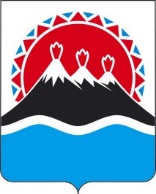 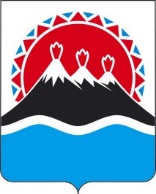 П О С Т А Н О В Л Е Н И ЕПРАВИТЕЛЬСТВАКАМЧАТСКОГО КРАЯг. Петропавловск-КамчатскийПРАВИТЕЛЬСТВО ПОСТАНОВЛЯЕТ:1. Внести в приложение к постановлению Правительства Камчатского края от 18.07.2016 № 276-П «О предоставлении отдельных мер социальной поддержки детям-сиротам и детям, оставшимся без попечения родителей, лицам из числа детей-сирот и детей, оставшихся без попечения родителей, а также лицам, потерявшим в период обучения обоих родителей или единственного родителя, в Камчатском крае» следующие изменения:1) в части 5 слова «, с учетом ежегодной индексации на прогнозируемый в очередном финансовом году уровень инфляции» исключить;2) в части 6 слова «, с учетом ежегодной индексации на прогнозируемый в очередном финансовом году уровень инфляции» исключить;3) в части 11:а) в пункте 1 слова «99 665 рублей» заменить словами «104 848 рублей»;б) в пункте 2 слова «112 029 рублей» заменить словами «117 855 рублей»;4) дополнить частью 111 следующего содержания:«111.Установить, что при индексации размера денежной компенсации ее размеры подлежат округлению до целого рубля в сторону увеличения.».2. Настоящее постановление вступает в силу после дня его официального опубликования.[Дата регистрации]№[Номер документа]О внесении изменений в приложение к постановлению Правительства Камчатского края от 18.07.2016 № 276-П 
«О предоставлении отдельных мер социальной поддержки детям-сиротам и детям, оставшимся без попечения родителей, лицам из числа детей-сирот и детей, оставшихся без попечения родителей, а также лицам, потерявшим в период обучения обоих родителей или единственного родителя, в Камчатском крае»Председатель Правительства Камчатского края[горизонтальный штамп подписи 1]Е.А. Чекин